Настройка VPN соединенияНажмите кнопку “Пуск”  в левом нижнем углу 
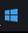 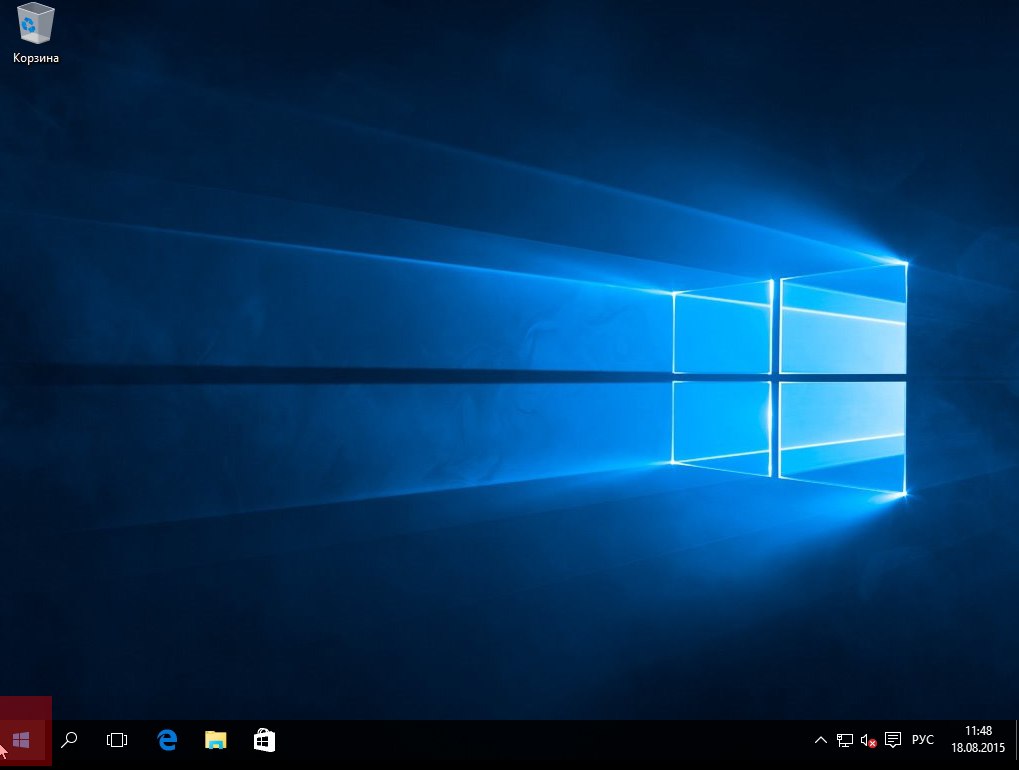 Выберите “Параметры”. 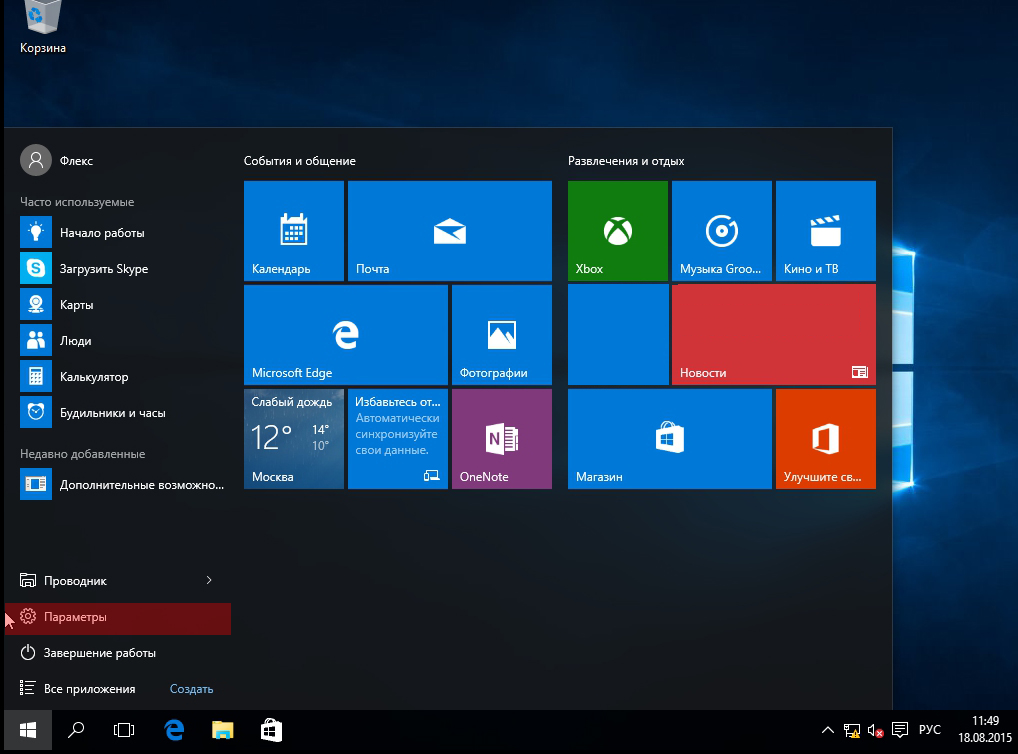 Откроется окно “Параметры”, в разделе “ Параметры ” слева выберите пункт “VPN”.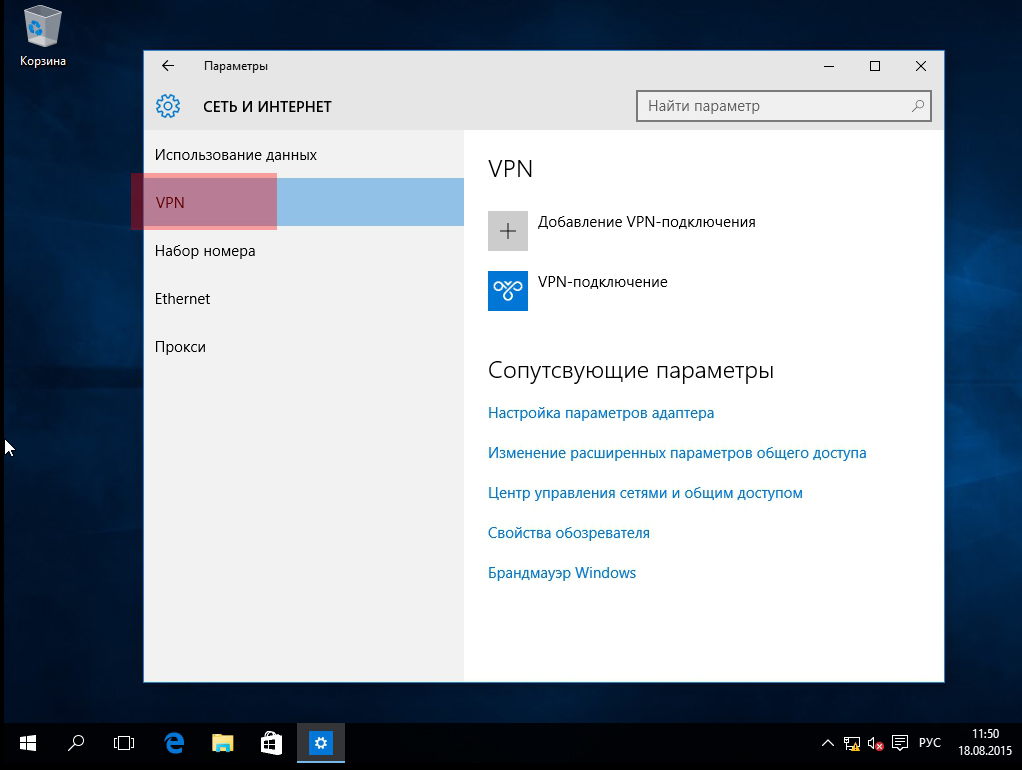 Выберите пункт  “Центр управления сетями и общим доступом”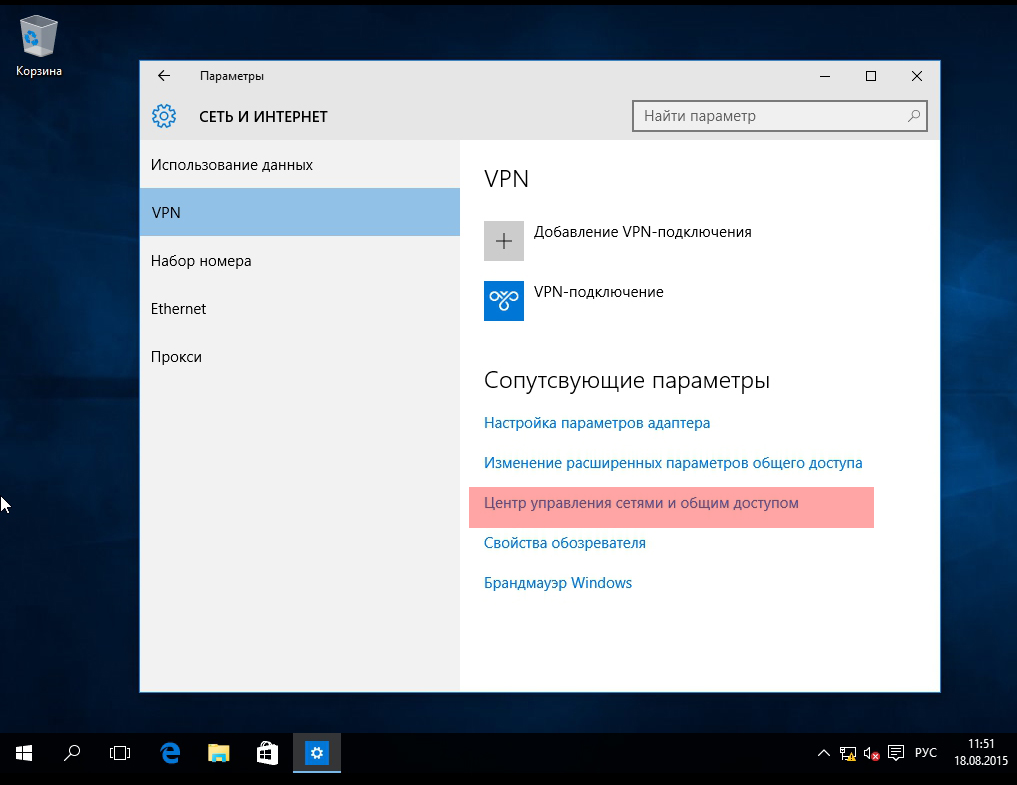 Выберите  “Создание и настройка нового подключения или сети”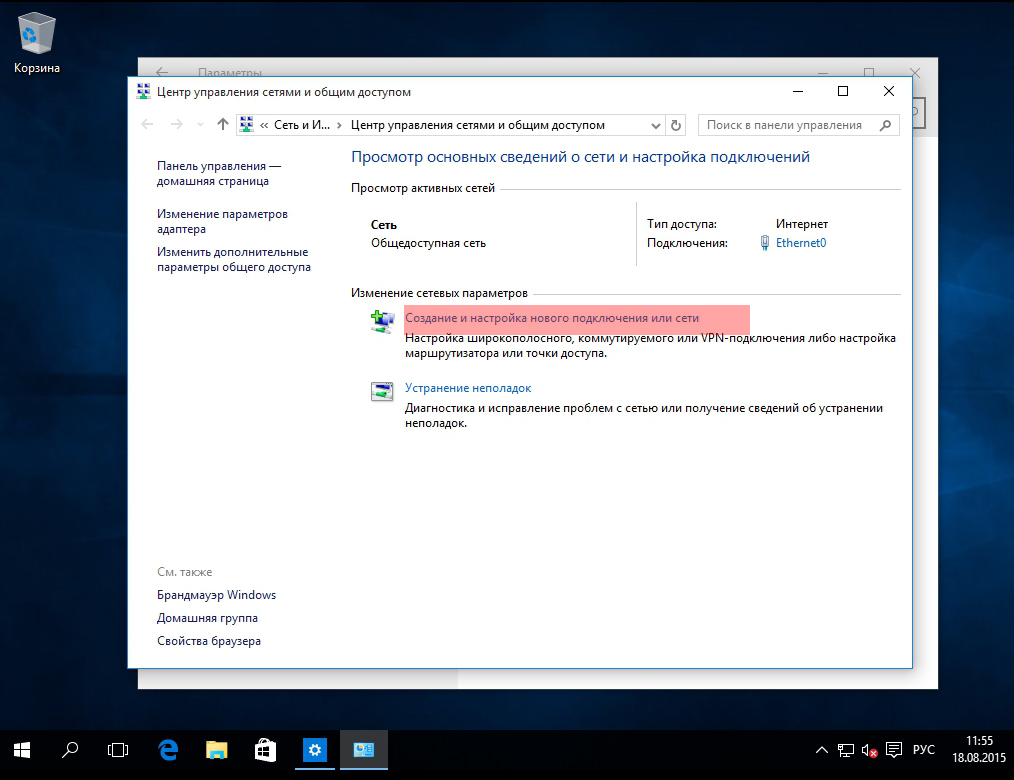 Выберите “Подключение к рабочему месту”. Нажмите кнопку “Далее”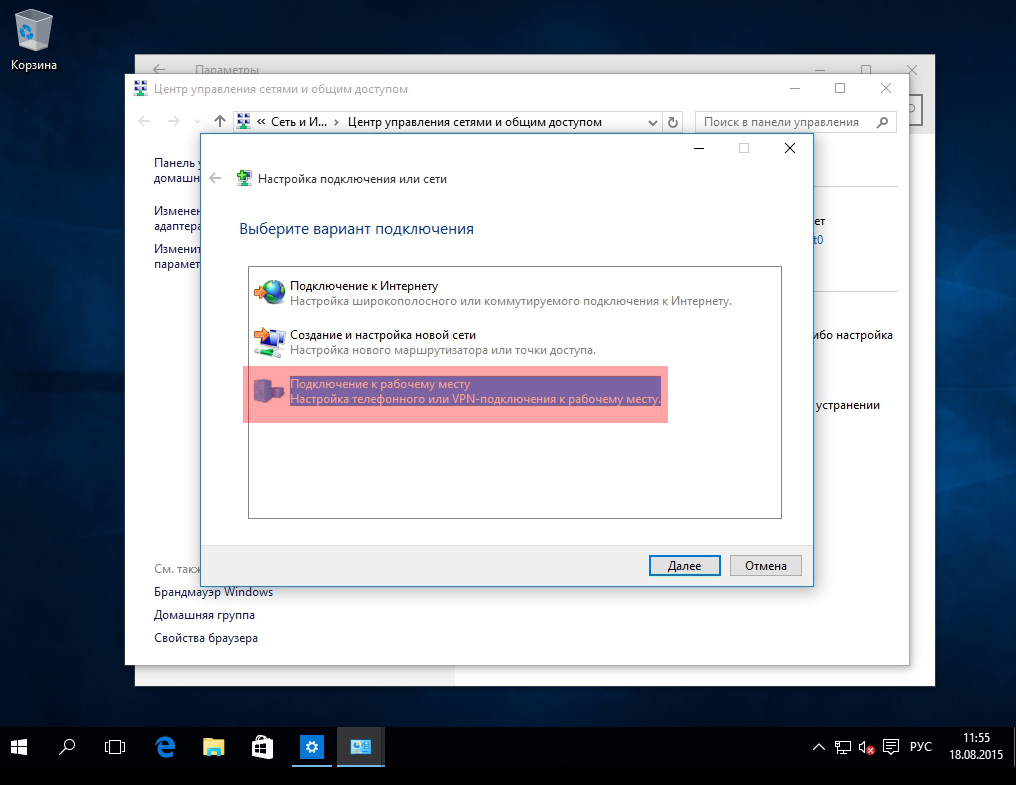 На вопрос как выполнить подключение выберите “Использовать мое подключение к Интернету (VPN)”. Нажмите кнопку “Далее”. Если у вас появится окно с предложением Настроить подключение к Интернету перед продолжением, выберите пункт “Отложить настройку подключения к Интернету”.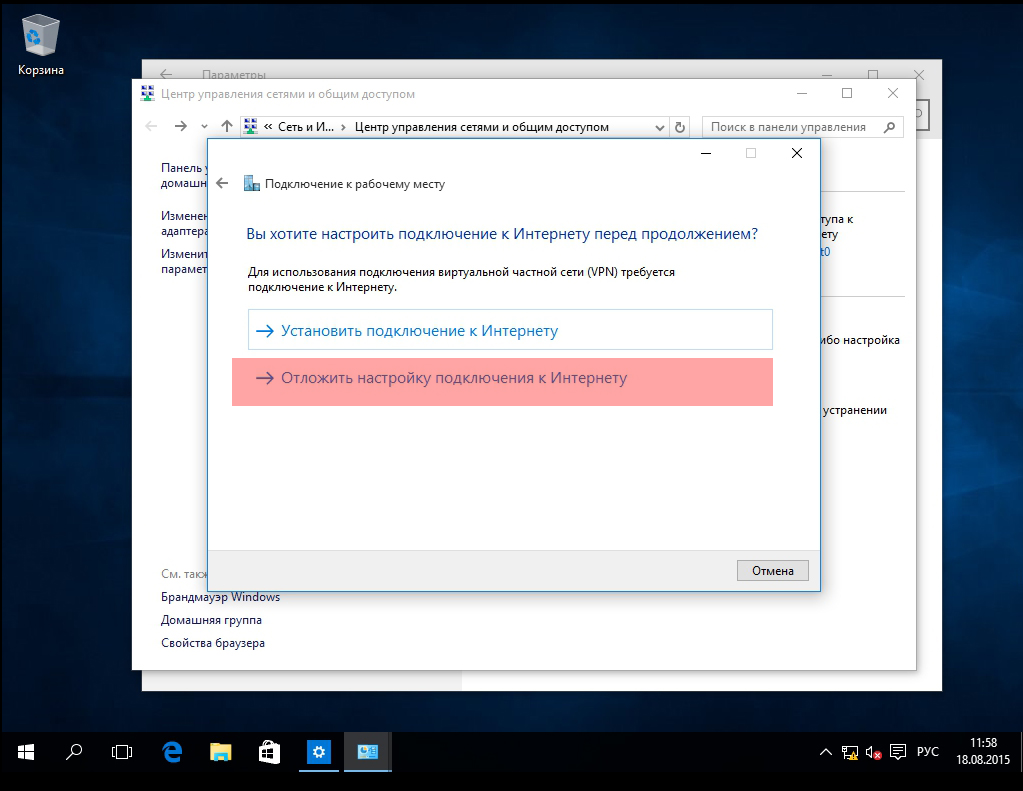 Вводим данные. 
Интернет адрес   vpn.elink
Имя место назначения “elink”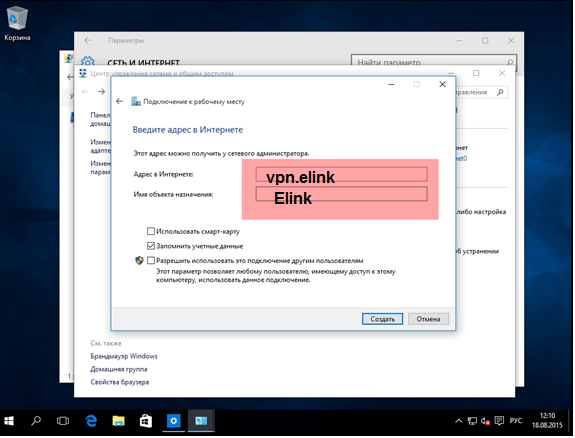 Нажимаем кнопку “Cоздать “ 
Мастер настройки закроется. Переходим в окно “Просмотр основных сведений о сети и настройка подключения” Слева выберите пункт “Изменения параметров адаптера”.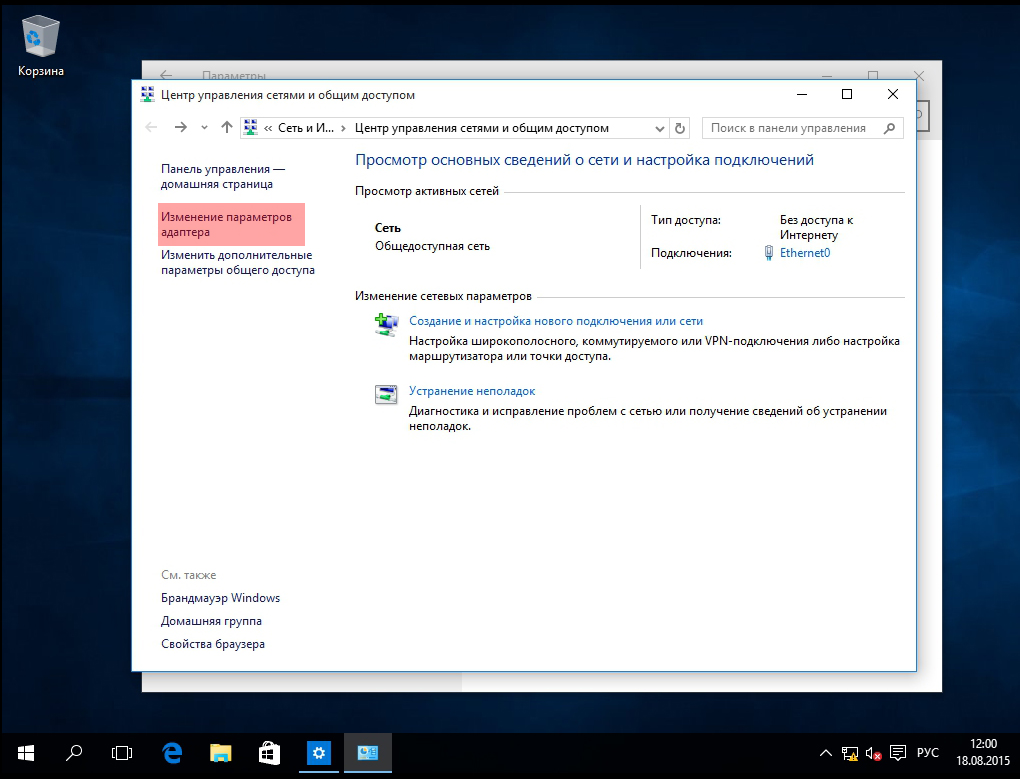 Нажмите правой кнопкой мышки на подключении “elink” и выберите “Свойства”.
Перейдите на вкладку “Безопасность”, выберите 
Тип VPN – “Протокол pptp”
Шифрование данных - выберите «необязательно»  Нажмите кнопку “ОК”.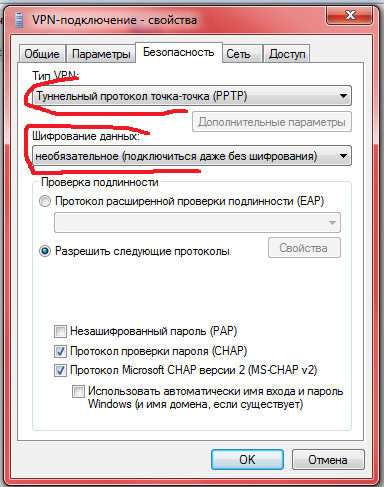 Щелкните по соединению “Elink” два раза левой кнопкой мышки, появится окно в нем выберете подключение “elink”. В нем нажимаем на кнопку “Подключить”.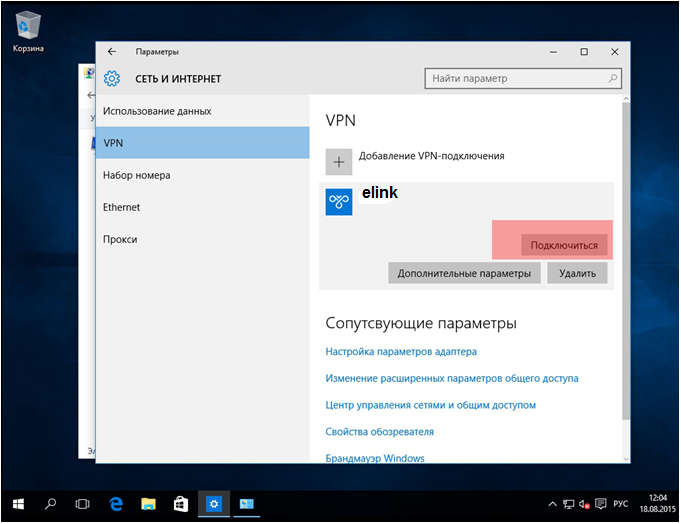 Вводим имя пользователя и пароль, нажимаем кнопку ОК. Через несколько секунд вы подключитесь к интернету.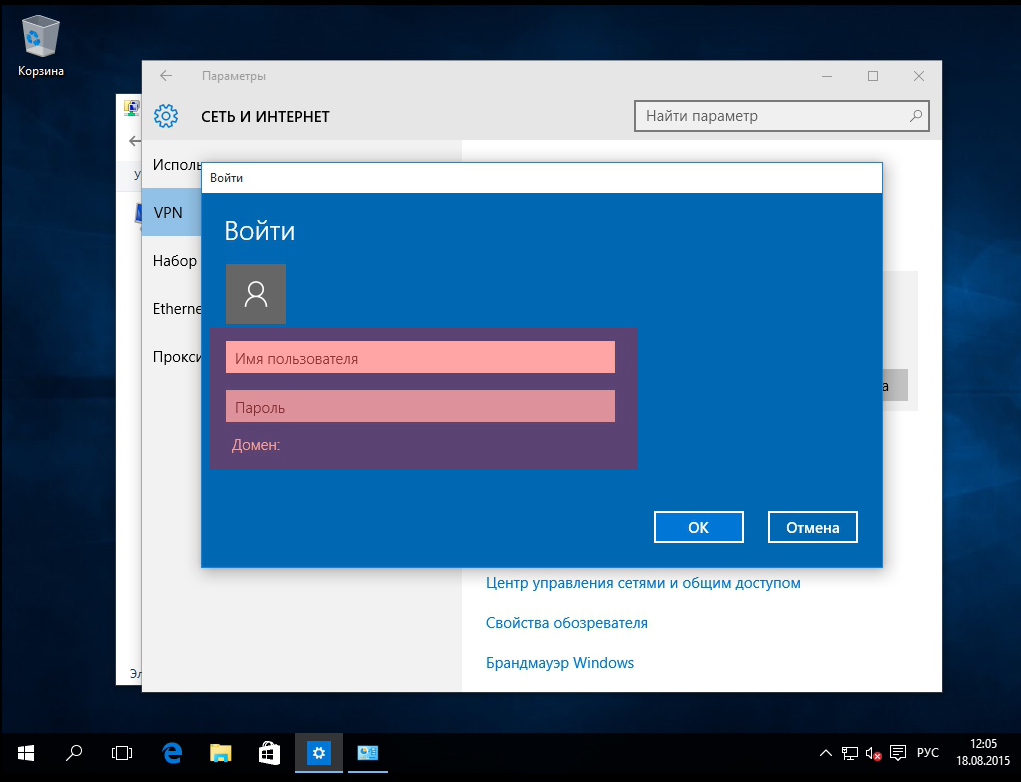 